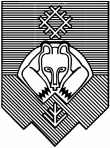 Муниципальное учреждение дополнительного образования «Центр дополнительного образования детей № 1 «Орбита» (МУ ДО «ЦДОД № 1 «Орбита»)«Орбита» челядьлы содтöд тöдöмлун сетан 1 №-а шöрин» содтöд тöдöмлун сетан муниципальнöй учреждение («Орбита» 1 №-а ЧСТСШ» СТС МУ)ПРИКАЗ« 10 »  апреля  2017 г.                                              	     № 24/2г. СыктывкарОб утверждении Положения о формировании и использовании средствот приносящей доход деятельности МУ ДО «ЦДОД № 1 «Орбита»В целях создания дополнительных условий для развития образовательного процесса, содействия деятельности организации в сфере образования, культуры, искусства, физкультуры и спорта, духовному развитию личности, реализации дополнительных общеобразовательных программ – дополнительных общеразвивающих программ, совершенствования материально-технической базы Центра, проведения и участия в соревнованиях, конкурсах учащихся и педагогов дополнительного образования Центра и в целях активизации работы по привлечению внебюджетных средств ПРИКАЗЫВАЮ:1. Утвердить Положения о формировании и использовании средств от приносящей доход деятельности МУ ДО «ЦДОД № 1 «Орбита» (см. приложение к приказу).2. Педагогам дополнительного образования Центра при использовании в работе данного Положения неукоснительно учитывать выполнение следующих пунктов: - п.1.6. Основным принципом привлечения дополнительных средств является добровольность их внесения физическими и юридическими лицами, в том числе родителями (законными представителями).- п. 4.3. Добровольные пожертвования физических лиц, в том числе законных представителей, а также юридических лиц в виде денежных средств вносятся на расчетный счет Центра.3. Контроль выполнения данного приказа оставляю за собой.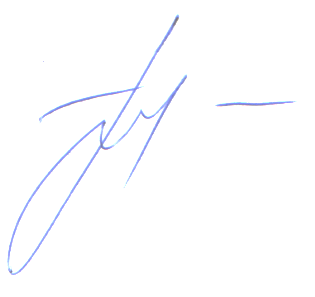 Директор					С.А. БурдинОзнакомлены: _____________ О.А. Василенко    ____________ Ю.Ю. Хомутинников 		  _____________ В.А. Нейфельд      ____________ Л.А. Красильникова                          _____________А.А. Двоеглазова  ____________ А.М. Миклина		  _____________А.С. Мострова       ____________Т.Л. Музалевская		  _____________С.В. Шахова	 ____________ О.А. Елдина			  _____________ В.А. Бугаев					Всего 1 экз. в делоПриложение к Приказу № 24/2 от «10» апреля 2017 г.по МУ ДО «ЦДОД № 1 «Орбита»Муниципальное учреждение дополнительного образования«Центр дополнительного образования детей № 1«Орбита» (МУ ДО «ЦДОД № 1 «Орбита»)«Орбита» челядьлы содтöд тöдöмлунсетан 1 №-а шöрин» содтöд тöдöмлун сетанмуниципальнöй учреждение («Орбита» 1 №-а ЧСТСШ» СТС МУ)Положениео формировании и использовании средствот приносящей доход деятельностиМУ ДО «ЦДОД № 1 «Орбита»г. Сыктывкар1. Общие положенияНастоящее Положение разработано в соответствии с Федеральным законом РФ от 29.12.2012 года № 273-ФЗ «Об образовании в Российской Федерации», Федеральным законом от 11.08.1995г. №135-ФЗ «О благотворительной деятельности и благотворительных организациях». Настоящее Положение разработано в целях:- упорядочения формирования и использования средств от приносящей доход деятельности, установлением контроля за их использованием;- создания дополнительных условий для развития образовательного процесса, в том числе совершенствования материальной базы МУ ДО «ЦДОД № 1 «Орбита». Дополнительные внебюджетные источники финансирования могут быть привлечены только с соблюдением всех условий, установленных действующим законодательством Российской Федерации и настоящим Положением.1.4. Участниками благотворительной деятельности могут быть граждане и юридические      лица, осуществляющие благотворительную деятельность, а также граждане и юридические лица, в интересах которых осуществляется благотворительная деятельность.1.5. Привлечение Центром внебюджетных средств является правом, а не обязанностью Центра.1.6. Основным принципом привлечения дополнительных средств является добровольность их внесения физическими и юридическими лицами, в том числе родителями (законными представителями).1.7. Настоящее Положение регулирует привлечение целевых взносов физических и юридических лиц и добровольных пожертвований.Источники формирования средств от приносящей доход деятельности. Источниками, приносящими доход, являются средства (доходы), полученные в результате:- целевых взносов физических и (или) юридических лиц;- добровольных пожертвований;- иных источников, предусмотренных законодательством РФ.Целевые взносы. Добровольные пожертвования и целевые взносы осуществляются в целях содействия деятельности в сфере образования, привлекаются на обеспечение выполнения уставной деятельности Центра. Решение о внесении целевых взносов физическими и юридическими лицами принимается ими самостоятельно с указанием цели реализации средств, а также по письменному обращению МУ ДО «ЦДОД № 1 «Орбита» в адрес физического или юридического лица. Целевые взносы физических и юридических лицу направляются на расчетный счет Центра. Распоряжение привлеченными целевыми взносами осуществляется в соответствии с данным положением. Бухгалтерия организует бухгалтерский учет внебюджетных средств в соответствии с Инструкцией по бюджетному учету в учреждениях, утвержденной приказом Министерства финансов Российской Федерации.Добровольные пожертвования. Добровольные пожертвования могут производится юридическими и физическими лицами. Добровольные пожертвования оформляются в соответствии с действующим законодательством. Добровольные пожертвования физических лиц, в том числе законных представителей, а также юридических лиц в виде денежных средств вносятся на расчетный счет Центра. Иное имущество оформляется актом приёма-передачи и ставится на баланс Центра в соответствии с действующим законодательством. Добровольные пожертвования недвижимого имущества подлежат государственной регистрации в порядке, установленном законодательством Российской Федерации. Добровольные пожертвования могут выражаться в добровольном безвозмездном выполнении работ и оказании услуг (добровольческая деятельность) в том числе по ремонту, уборке помещений и территории Центра, ведения кружков, секций, оформительских работ, оказания помощи в проведении мероприятий. Центр при принятии добровольных пожертвований, для использования которых жертвователем определено назначение, должна вести обособленный учет всех операций по использованию пожертвованного имущества. Распоряжение привлеченными добровольными пожертвованиями и/или целевыми средствами осуществляет директор Центра.  Расходование привлеченных средств Центром должно производиться строго в соответствии с целевым назначением добровольного пожертвования и целевого взноса, определенном физическими или юридическими лицами в договоре пожертвования.Этапы приема  добровольных пожертвований.Прием пожертвований от благотворителей включает следующие этапы: Заключение договора пожертвования. Постановка на бухгалтерский учет имущества, полученного от благотворителей в виде материальных ценностей. Денежные средства от благотворителей поступают на расчетный счет МУ ДО «ЦДОД № 1 «Орбита. Учет имущества (в том числе денежных средств), полученного в качестве пожертвований ведется отдельно. Целевое использование (расходование) имущества, полученного в качестве пожертвований, должно быть подтверждено документами, предусмотренными требованиями Инструкции по бюджетному учету в учреждениях, утвержденной приказом Министерства финансов Российской Федерации.Использование внебюджетных средств от приносящейдоход деятельности.Доходы от целевых взносов, добровольных пожертвований распределяются следующим образом:- развитие материально-технической базы МУ ДО «ЦДОД № 1 «Орбита;- приобретение ученической мебели;- приобретение ремонтно-строительных материалов;- приобретение спортивного оборудования, музыкальных инструментов;- подписка периодической печати;- организация, проведение и участие в соревнованиях учащихся и педагогов дополнительного образования Центра;- оплата оргвзносов за участие в семинарах, конкурсах, конференциях, фестивалях;- курсовая подготовка по пожарной, антитеррористической безопасности, по противодействию коррупции и т.п.-  косметический ремонт Центра;- приобретение оргтехники, ремонт и обслуживание систем видеонаблюдения, пожарной безопасности;- приобретение канцтоваров;- изготовление стендов;- приобретение методической литературы;- оплата автотранспортных услуг;- приобретение хозяйственных материалов;- озеленение Центра;- проведение массовых воспитательных мероприятий, конкурсов, выставок и т.п. мероприятий Центра;- приобретение моющих средств, в т.ч. средств дезинфекции.Контроль за формированием и использованием средствот приносящей доход деятельности.По просьбе физических и юридических лиц, осуществляющих добровольное пожертвование и целевой взнос, Центр предоставляет им информацию о его использовании. Ответственность за нецелевое использование добровольных пожертвований и целевых взносов несут директор Центра и материально ответственные лица.Заключительные положения. Руководитель Центра вправе отказаться от целевых взносов и добровольных пожертвований по этическим и моральным причинам до их передачи.Руководитель Центра несет ответственность за соблюдение порядка привлечения и использования целевых средств от приносящей доход деятельности (внебюджетных средств) в соответствии с законодательством Российской Федерации.